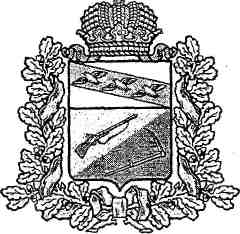 АДМИНИСТРАЦИЯ ПОСЕЛКА ТИМТИМСКОГО РАЙОНА КУРСКОЙ  ОБЛАСТИП О С Т А Н О В Л Е Н И Еот «26» августа 2019 года 	№ 166                                                                                           О мероприятиях по проведению электронного аукциона по отбору исполнителя для выполнения работ по подготовке технических планов на объекты недвижимости  В целях организации и проведения электронного аукциона по отбору исполнителя для выполнения работ по подготовке технических планов на объекты недвижимости, руководствуясь Федеральным законом «О контрактной системе в сфере закупок товаров, работ, услуг для обеспечения государственных и муниципальных нужд» №44-ФЗ от 05.04.2013 г., Администрация поселка Тим ПОСТАНОВЛЯЕТ:1. Произвести отбор исполнителя для выполнения работ по подготовке технических планов на объекты недвижимости, путем проведения электронного аукциона, в соответствии с требованиями Федерального закона «О контрактной системе в сфере закупок товаров, работ, услуг для обеспечения государственных и муниципальных нужд» №44-ФЗ от 05.04.2013 г.2. Осуществить подготовительные мероприятия по проведению электронного аукциона по отбору исполнителя для выполнения работ по подготовке технических планов на объекты недвижимости.3. Для оказания услуг специализированной организации, связанных с подготовкой аукционной документации по отбору исполнителя для выполнения работ по подготовке технических планов на объекты недвижимости, сопровождением её размещения в единой информационной системе в сфере закупок на сайте: www.zakupki.gov.ru привлечь ООО «Региональный тендерно-имущественный центр». Передать ООО «Региональный тендерно-имущественный центр» необходимые полномочия для организации и технического сопровождения электронного аукциона в соответствии с Контрактом.Создать аукционную комиссию для выполнения функций, связанных с организацией и проведением аукциона в электронной форме (электронного аукциона) по отбору исполнителя для выполнения работ по подготовке технических планов на объекты недвижимости, в следующем составе:	Сведения о составе аукционной комиссии:- Куракулов Алексей Владимирович - глава п. Тим Тимского района Курской области – председатель аукционной комиссии;- Якунин Роман Александрович – ведущий специалист-эксперт по земельным и имущественным вопросам администрация п. Тим Тимского района Курской области – член аукционной комиссии;- Вычерова Надежда Вячеславовна – директор ООО «Региональный тендерно-имущественный центр» - член аукционной комиссии (по согласованию);- Кардашов Александр Александрович – заместитель директора по общим вопросам ООО «Региональный тендерно-имущественный центр» - член аукционной комиссии (по согласованию);- Воронцов Иван Юрьевич – юрисконсульт ООО «Региональный тендерно-имущественный центр» – член аукционной комиссии (по согласованию);4. Утвердить Положение об аукционной комиссии, согласно Приложению.5. Наделить аукционную комиссию следующими полномочиями:- рассмотрение заявок на участие в аукционе (первых и вторых частей) и определение победителя в проведении аукциона в электронной форме (электронного аукциона);- ведение протокола рассмотрения заявок на участие в аукционе (первых и вторых частей).6. Контроль за выполнением настоящего Постановления оставляю за собой.7. Постановление вступает в силу со дня его подписания.Глава поселка Тим                                                     А.В. КуракуловПриложение к постановлению Администрации поселка Тимот 26 августа 2019 г. № 166ПОЛОЖЕНИЕОБ АУКЦИОННОЙ КОМИССИИ1. Настоящее Положение разработано в соответствии с Федеральным законом «О контрактной системе в сфере закупок товаров, работ, услуг для обеспечения государственных и муниципальных нужд» №44-ФЗ от 05.04.2013 г., и устанавливает порядок работы Аукционной комиссии по отбору исполнителя для выполнения работ по подготовке технических планов на объекты недвижимости путём проведения аукциона в электронной форме (электронного аукциона) в ЕИС. 2. Создание Аукционной комиссии, определение её состава и порядка работы, назначение председателя комиссии осуществляется заказчиком (Администрация п. Тим Тимского района Курской области) до размещения на официальном сайте извещения о проведении аукциона в электронной форме (электронного аукциона). Заказчик вправе включать в состав комиссии преимущественно лиц, прошедших профессиональную подготовку или повышение квалификации в сфере размещения заказов для нужд заказчиков.3. Число членов комиссии должно быть не менее пяти человек.4. Членами комиссии не могут быть физические лица, которые были привлечены в качестве экспертов к проведению экспертной оценки аукционной документации, заявок на участие в аукционе в электронной форме (электронного аукциона), осуществляемой в ходе проведения оценки соответствия участников аукциона в электронной форме (электронного аукциона) дополнительным требованиям, либо физические лица, лично заинтересованные в результатах определения поставщиков (подрядчиков, исполнителей), в том числе физические лица, подавшие заявки на участие в таком определении или состоящие в штате организаций, подавших данные заявки, либо физические лица, на которых способны оказать влияние участники закупки (в том числе физические лица, являющиеся участниками (акционерами) этих организаций, членами их органов управления, кредиторами указанных участников закупки), либо физические лица, состоящие в браке с руководителем участника закупки, либо являющиеся близкими родственниками (родственниками по прямой восходящей и нисходящей линии (родителями и детьми, дедушкой, бабушкой и внуками), полнородными и неполнородными (имеющими общих отца или мать) братьями и сестрами), усыновителями руководителя или усыновленными руководителем участника закупки, а также непосредственно осуществляющие контроль в сфере закупок должностные лица контрольного органа в сфере закупок. В случае выявления в составе комиссии указанных лиц заказчик, принявший решение о создании комиссии, обязан незамедлительно заменить их другими физическими лицами, которые лично не заинтересованы в результатах определения поставщиков (подрядчиков, исполнителей) и на которых не способны оказывать влияние участники закупок, а также физическими лицами, которые не являются непосредственно осуществляющими контроль в сфере закупок должностными лицами контрольных органов в сфере закупок.5. Замена члена Аукционной комиссии допускается только по решению заказчика, принявшего решение о создании комиссии.6. Аукционной комиссией осуществляются предварительный отбор участников размещения заказа; рассмотрение, оценка и сопоставление заявок на участие в аукционе и определение победителя в электронной форме, ведение протокола рассмотрения и оценки аукционных заявок.7. Аукционная комиссия правомочна осуществлять функции, предусмотренные пунктом 6 настоящего положения, если на заседании комиссии присутствует не менее чем пятьдесят процентов общего числа ее членов. Члены комиссии должны быть своевременно уведомлены о месте, дате и времени проведения заседания комиссии. Принятие решения членами комиссии путем проведения заочного голосования, а также делегирование ими своих полномочий иным лицам не допускается.8. Решения Аукционной комиссии принимаются простым большинством голосов от числа присутствующих на заседании членов. При равенстве голосов голос Председателя является решающим. При голосовании каждый член Аукционной комиссии имеет один голос. Голосование осуществляется открыто. Принятие решения членами комиссии путем проведения заочного голосования, а также делегирование ими своих полномочий иным лицам не допускается.9. Вопросы, касающиеся перерыва заседания аукционной комиссии, присутствия лиц, не являющихся участниками аукциона, а также иные вопросы относительно порядка проведения аукциона, не разрешенные земельным или гражданским законодательством, разрешаются аукционной комиссией самостоятельно путем голосования в соответствии с п. 8 настоящего Положения.